Texte zu Novoferm Social Media Beiträge AKTIONEN
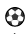 IHR RENOVIERUNGSTOR 
Novoferm Garagentor-Aktionen bis zum 31.12.2021Qualitativ hochwertige und moderne Garagen-Sektionaltore mit automatischen Antrieben müssen nicht teuer sein. Mit dem Garagen-Sektionaltor mit 20 mm Dämmung – zum attraktiven Preis!Sichern Sie sich Ihr Novoferm Garagen-Sektionaltor inkl. Premium-Antrieb NovoPort® mit Fernsteuerung bis zum 31.12.2021 zum attraktiven Aktionspreis von nur 939,- Euro inkl. Mwst. (ohne Montage) statt 1.839,- Euro (UVP des Herstellers). Sie sparen über 850 Euro gegenüber der unverbindlichen Herstellerempfehlung. 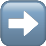 Mehr dazu unter        (www.novoferm.de)  #novoferm #wirmachendastor #garagentor #home
#geliebteszuhause #neubau #renovierung #aktion 
#eigenheim #volltreffer #hausbau2020 #hausbau2021 #bautagebuch